FICHE CATÉGORIE SÉNIORS .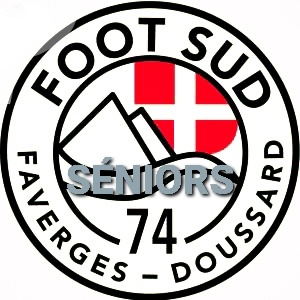 INFO CATÉGORIE SÉNIORS .ENTRAÎNEMENTS :LE MERCREDI DE 19H30 À 21H00 AU STADE DE DOUSSARD.LE VENDREDI DE 19H30 À 21H00 AU STADE BARONI.MATCH : DIMANCHE À 15H00.RESPONSABLE CATÉGORIE SÉNIORS :ANTHONY QUIERTANT.📱 : 0646169109📧 :guardaredes72@outlook.fr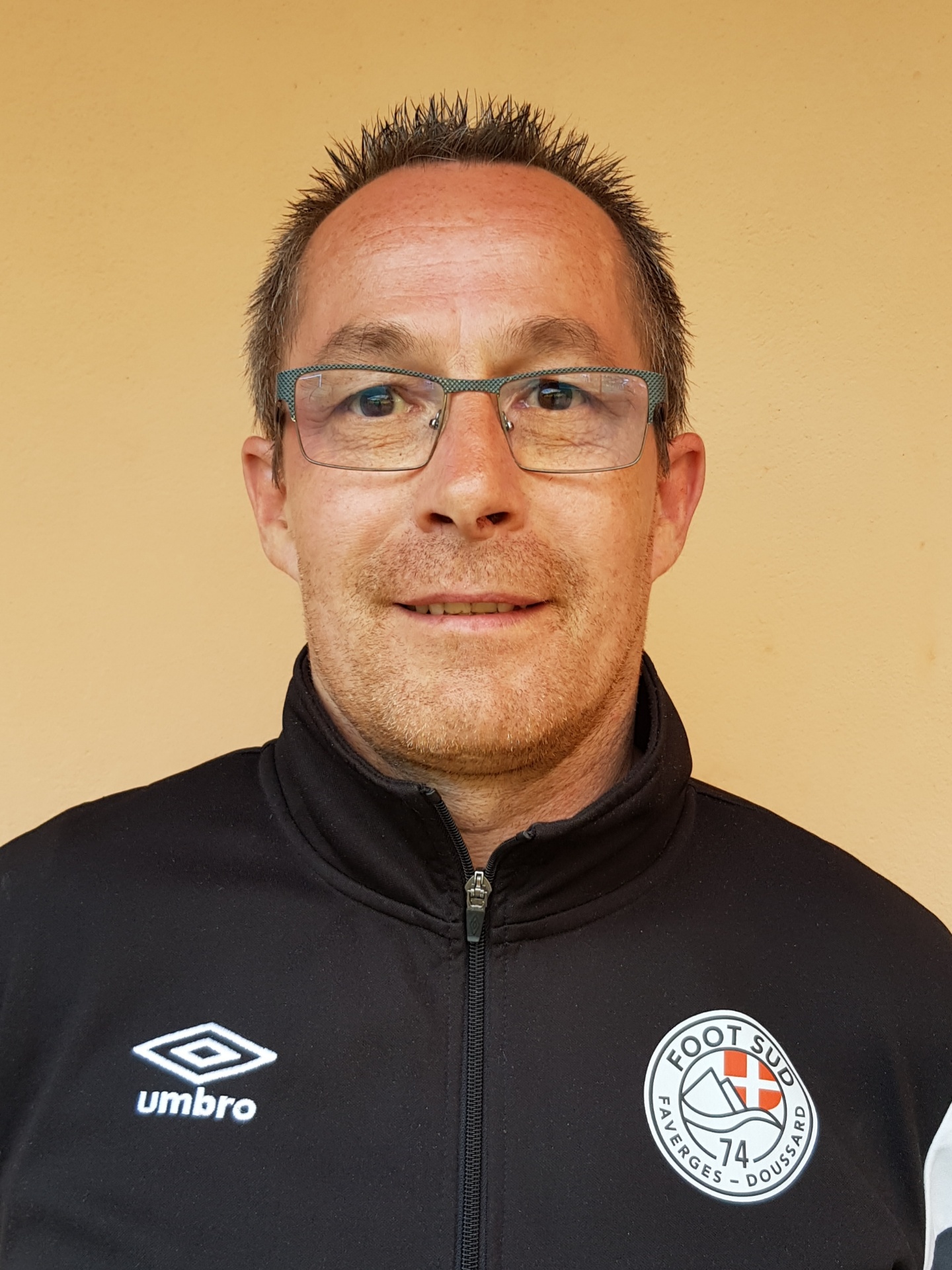 COACH ADJOINT SÉNIORS :FABIEN BLAMPEY.📱 : 0616491958📧 : fabinnou74@hotmail.fr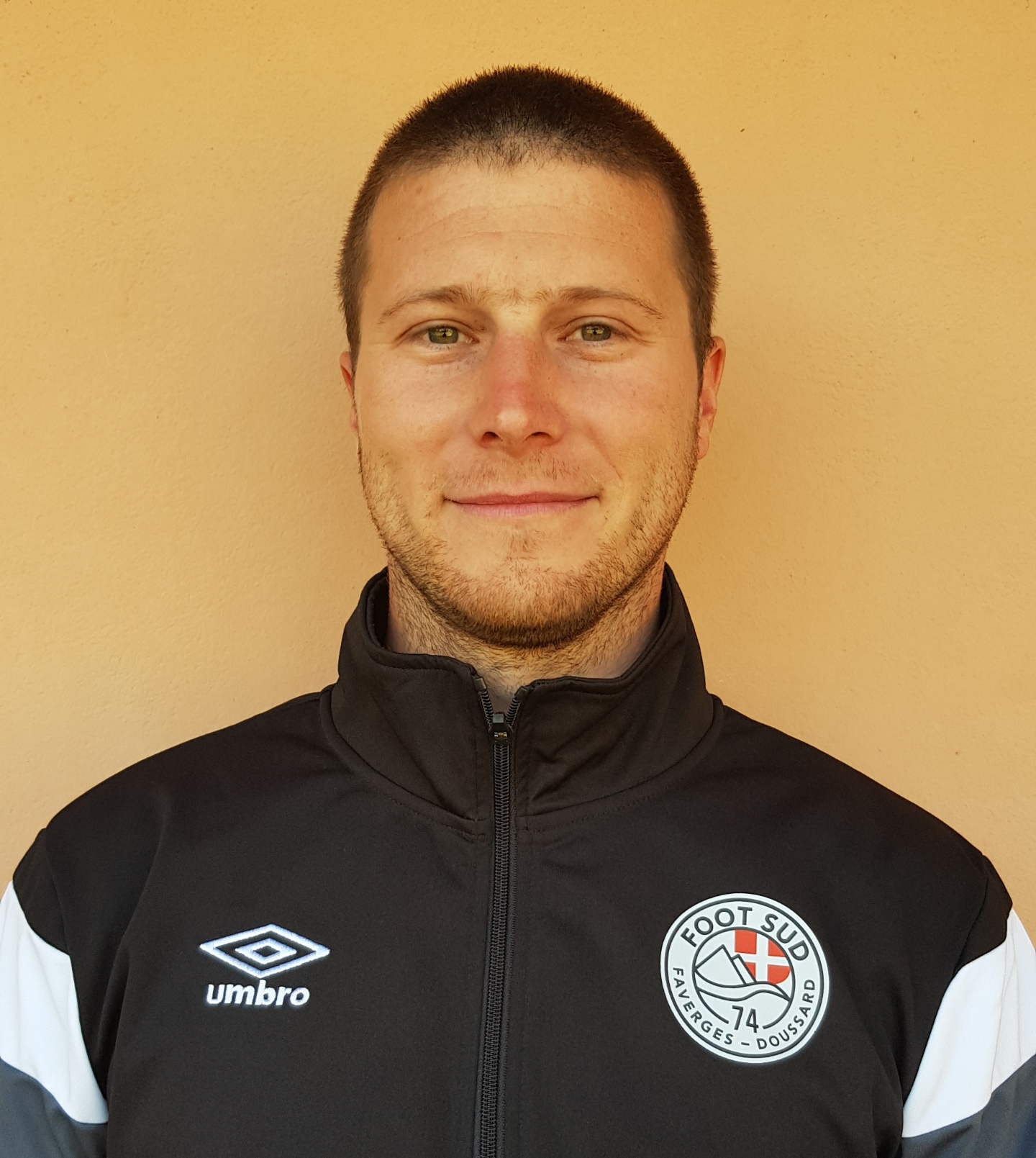 DIRIGEANTS SÉNIORS :HUBERT CAILLES.📱: 0638738237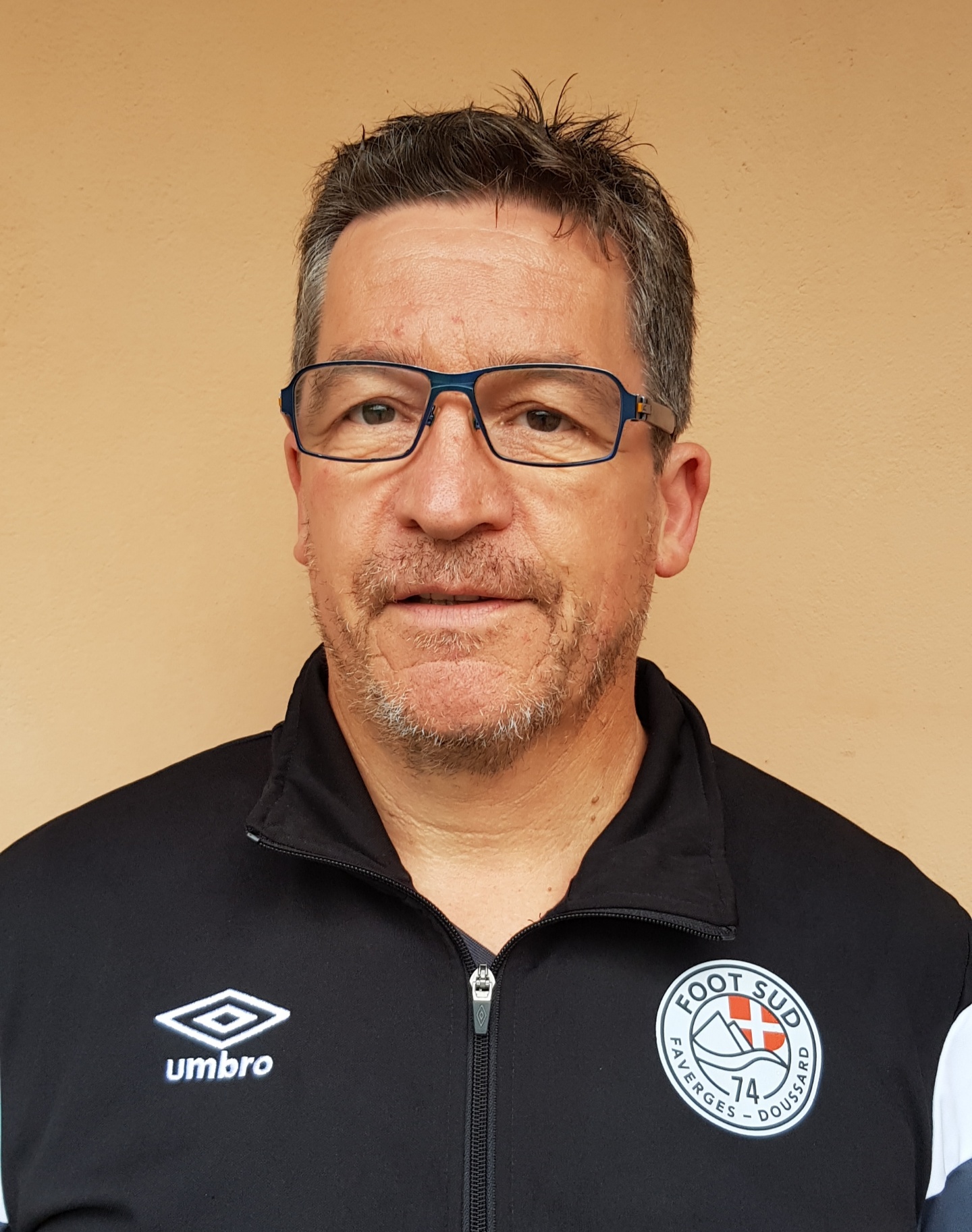 